Муниципальное дошкольное образовательное учреждениедетский сад № 2 «Солнышко» Ярославского муниципального районаУтверждаюЗаведующий МДОУ № 2«Солнышко» ЯМРС.А. Рыбкина _________План реализации проекта «Эколята – Дошколята» на 2019 - 2020 учебный год.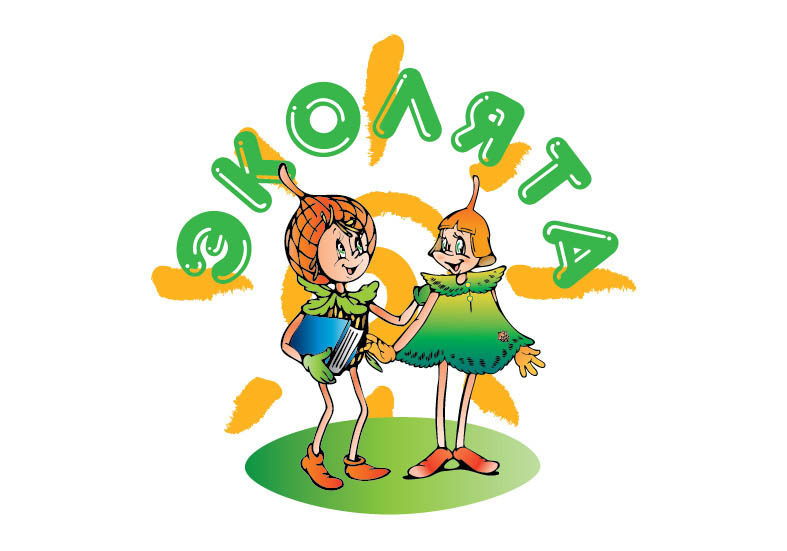 п. Дубки, 2019 годЦель: развитие экологического сознания дошкольников, как совокупности знаний, мышления, чувств и воли через организацию совместной познавательной, природоохранной деятельности детей и взрослых, осуществление действенной заботы о себе через заботу об окружающей среде.№ п/пМероприятияСрокиОтветственныйИнформационное обеспечениеИнформационное обеспечениеИнформационное обеспечениеИнформационное обеспечение1.Освещение на сайте ДОУ мероприятий по реализации проекта «Эколята – Дошколята»в течение годаУчитель – логопед Петрикеева О.Н.2.Оформление информационно – справочных материалов (буклетов, папок-передвижек) по экологическому воспитанию дошкольников.в течение годаВоспитатели группМетодическая работаМетодическая работаМетодическая работаМетодическая работа1.Обновление природного уголка «Эколята – Дошколята» в фойе детского садаСентябрь Ст. воспитатель Локалова Т.С.2.Региональный конкурс на лучший стенд (уголок) «Эколята – Молодые защитники Природы»СентябрьСт. воспитатель Локалова Т.С.3.Приобретение методической литературы по экологии, наглядного и демонстрационного материалаСентябрь Ст. воспитатель Локалова Т.С.4.Создание различных игр по тематике природы, животного и растительного мира.в течение годаВоспитатели групп6.Районный конкурс методических материалов по экологическому образованию, просвещению и воспитанию обучающихся ОО ЯМРноябрьВсе педагоги7.  Интернет-конкурс союза охраны птиц России «Кормушки»ноябрьВсе педагоги8.Контроль организации работы с детьми по экологическому воспитаниюфевральСт. воспитатель Локалова Т.С.9.Семинар-практикум « Развитие интереса к природе и любознательности у дошкольников с помощью дидактических игр экологической напраленности»февральСт. воспитатель Локалова Т.С.10.Педагогический совет «Технология исследовательской деятельности в ДОУ как условие повышения качества образования современных детей в условиях ФГОС ДО» мартСт. воспитатель Локалова Т.С.11. Разработка видеопродукции (мультимедийных презентаций) по тематике проекта.В течение годаВсе педагогиВзаимодействие с детьмиВзаимодействие с детьмиВзаимодействие с детьмиВзаимодействие с детьми1.Знакомство воспитанников старшей группы  со сказочными героями – Эколятами – друзьями и защитниками природы. сентябрьВоспитатели группы2.Конкурс поделок из природного материала «Золотая осень»октябрьВсе педагоги3.Развлечение «На опушке Осень краски разводила»октябрьВсе педагоги4.Показ фильма про Эколят – Молодых защитников природы для детей старшего дошкольного возрастаноябрьВсе педагоги5.Конкурс поделок из бросового материала «Эко-превращения в мастерской Деда Мороза»декабрьВсе педагоги6.Всероссийская акция «Новогоднее превращение-2019»Декабрь-январьВсе педагоги7.Развлечение «Всемирный день снега»январьВсе педагоги8.Проект «Морские млекопитающие» (к всемирному дню защиты морских млекопитающих)февральВсе педагоги9.Фестиваль фоторабот «Моя первозданная Россия»февральВсе педагоги10.Посвящение в «Эколята – дошколята» детей старшего дошкольного возрастамартВсе педагоги11.Выставка детского рисунка «Давайте вместе Землю украшать»апрельВсе педагоги12.Развлечение «День Земли»апрельВсе педагоги13.Акция «Посади дерево»майВсе педагоги14.Конкурс рисунков на асфальте «Я дружу с природой!»июньВсе педагоги15.Тематическая беседа с детьми «Мусор и люди»июньВсе педагоги16.Развлечение «Яблонька»июльВсе педагоги17.Проведение тематической недели: «Природа и я – верные друзья»июльВсе педагоги18.Показ презентации для детей «Красная книга Ярос»августВсе педагоги19.Оформление альбомов «Животные нашего края», «Деревья», «Цветы – улыбка природы», «Лекарственные растения»В течение годаВсе педагоги20.Дидактические игры: «Кто в лесу живёт?», «Что в лесу растёт?», «Цветы» и т.д.В течение годаВсе педагоги21.Игры-путешествия «По лесным тропинкам», «Путешествие в зелёную аптеку», «Зелёная служба Айболита»В течение годаВсе педагоги22.Опытно-экспериментальная деятельность по экологииВ течение годаВсе педагогиВзаимодействие с родителями.Взаимодействие с родителями.Взаимодействие с родителями.Взаимодействие с родителями.1.Экологическая акция «Добрые крышечки»В течение годаВсе педагоги2.Экологическая акция «Сдай батарейку – спаси планету»В течение годаВсе педагоги3.Сбор макулатуры «Бумажный бум»В течение годаВсе педагоги4.Экологические субботники «Каждую соринку в корзинку»Октябрь, апрельВсе педагоги5.Конкурс поделок из природного материала «Золотая Осень»октябрьВсе педагоги6.Конкурс поделок из бросового материала «Эко-превращения в мастерской Деда Мороза»декабрьВсе педагоги7.Всероссийская акция «Новогоднее превращение-2019»январьВсе педагоги8.Пятиминутки для родителей «Учите чувствовать природу», «Маршруты выходного дня»В течение годаВсе педагоги9.Организация выставки художественной литературы по экологическому воспитанию для семейного чтенияВ течение годаВсе педагоги